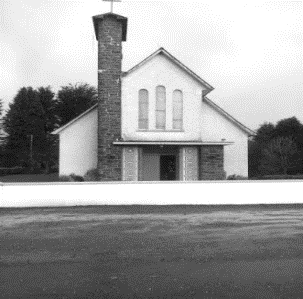 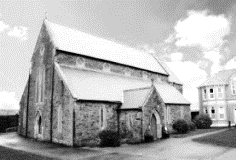 MASSES IN ST BRIDGID’S CHURCH DUAGHSunday 21st January @ 11:30 amRoseanne and Patrick Murray (Anniversary Mass) and all the deceased family members.Ellen Buckley Trieneragh (Anniversary Mass)Thursday 25th January @ 10:00 amJohn Heaphy and Olivia Dunne (Anniversary Mass)Friday 26th January @ 7:30 pmTim and Denis Nolan Trieneragh (Anniversary Mass)Michael Keane Rylane (Anniversary Mass) and all deceased family membersSunday 28th January @ 11:30 amDan and Bridie O Donnell Kilcara (Anniversary Mass)Tom O Donnell formerly Creggane and London (Months Mind)MASSES IN SACRED HEART CHURCH LYREACROMPANESunday 21st January @ 10:00 amTom Mulvihill Glountaine Lyre (2nd Anniversary Mass)Sunday 28th January @ 10:00 amPRIEST ON DUTY: Fr Sean Hanafin 087 8341083CHURCH NOTICESWELCOME TO OUR FIRST HOLY COMMUNION 2024:  Who are joining us with their Parents at the 11:30 am mass on this Sunday in St Brigid’s Church Duagh.DIOCESAN MISSION 2024 BEGINS TODAY ONLINE: The diocesan mission, Hope Alive! will take place this Sunday - Jan 21st to Wednesday, next Jan 24th. Each day, you are invited to join in the Mission Talk, Prayer, Mass, Prayer Petition and Family Time. Speakers include Adi Roche, Dr Michael Conway, Dr Keith Gaynor and Mellett. To participate in the Mission, register through the diocesan website, www.dioceseofkerry.ieBOOKING OF MASSES / BAPTISMS / MARRIAGES /CERTS/ ETC FOR THE PARISH: You may do them in two ways: Book directly with the Parish Office during Office hours on Tuesday, Wednesday & Thursday from 10.00 a.m. to 1.00 p.m. Alternatively, book online by sending an email to: duagh@dioceseofkerry.ie  and the Office can be in touch with you.COMMUNION TO THE SICK & HOUSEBOUND IN THE PARISH: Should anybody require a priest to call to the Sick or Housebound at their home feel free to contact Fr. Jack at 087-1027961 or contact Fr. Declan in Listowel at 068-21188. Either one is only too happy to call to you. ThanksAdoration of the Blessed SACRAMENT: Takes place each Friday in the Sacristy in Duagh Church from 3.00 pm in the afternoon. Public Rosary starts at 7.00 pm Mass starts on Friday evening at the time of 7:30 pm.COMMUNITY NOTICES FREE COMPUTER SKILLS COURSE: Every Tuesday from 2pm to 4pm in The Bulter Centre, Listowel. This course is for adults. Please call Vivienne 086 0749758.SOCIAL DANCING CLASSES FOR ADULTS: Will take place on Monday January 15th, 2024, at the Plaza Hall in Listowel. Waltzing, Jiving etc. Beginners Classes from 7:00pm – 8:00pm and Advanced Classes from 8:00pm – 9:00pm. For bookings please phone: 087 754163.RECOVERY HAVEN KERRY (Cancer Support House) will have a Designer Fashion Showcase event taking place in the Gleneagle INEC Arena on February 1st 2024 at 7pm. The event will be MC’ d by legendary RTE broadcaster, Mary Kennedy. Tickets are only €30 and are for sale at Recovery Haven Kerry 5 Haigs Terrace Tralee or at the Gleneagle INEC box office, they can also be purchased online. For further information please ring 066 7192122NEWSLETTER: Please take your Newsletter home with you.Any Notices for our Parish Newsletter – please contact the office by Wednesday at 12.00 noon before it goes to print. 